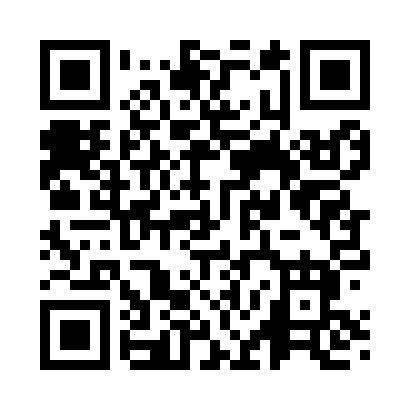 Prayer times for Siegel, Minnesota, USAMon 1 Jul 2024 - Wed 31 Jul 2024High Latitude Method: Angle Based RulePrayer Calculation Method: Islamic Society of North AmericaAsar Calculation Method: ShafiPrayer times provided by https://www.salahtimes.comDateDayFajrSunriseDhuhrAsrMaghribIsha1Mon3:335:291:155:249:0210:572Tue3:345:291:155:249:0110:563Wed3:355:301:165:249:0110:564Thu3:365:311:165:249:0110:555Fri3:375:311:165:249:0010:546Sat3:385:321:165:249:0010:537Sun3:405:331:165:249:0010:528Mon3:415:331:165:248:5910:529Tue3:425:341:175:248:5910:5110Wed3:435:351:175:248:5810:4911Thu3:455:361:175:248:5710:4812Fri3:465:371:175:248:5710:4713Sat3:475:381:175:248:5610:4614Sun3:495:391:175:248:5510:4515Mon3:505:391:175:248:5510:4416Tue3:525:401:175:238:5410:4217Wed3:535:411:175:238:5310:4118Thu3:555:421:185:238:5210:3919Fri3:565:431:185:238:5110:3820Sat3:585:441:185:238:5110:3721Sun4:005:451:185:228:5010:3522Mon4:015:461:185:228:4910:3323Tue4:035:471:185:228:4810:3224Wed4:045:481:185:218:4710:3025Thu4:065:501:185:218:4510:2926Fri4:085:511:185:218:4410:2727Sat4:095:521:185:208:4310:2528Sun4:115:531:185:208:4210:2329Mon4:135:541:185:208:4110:2230Tue4:145:551:185:198:4010:2031Wed4:165:561:185:198:3810:18